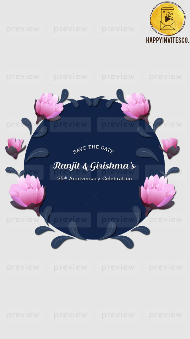 Slide 1:SAVE THE DATERanjit & Girishma’s25th Anniversary Celebration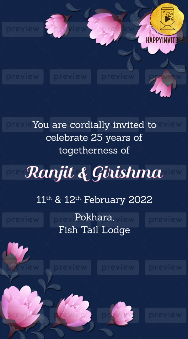 Slide 2:You are cordially invited tocelebrate 25 years oftogetherness ofRanjit & Girishma11th & 12th February 2022Pokhara, Fish Tail Lodge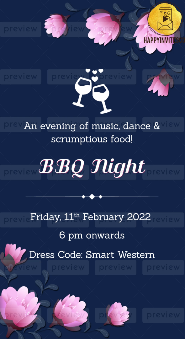 Slide 3:-An evening of music, dance &scrumptious food!BBQ Night11th February 2022, Friday6 pm onwardsDress Code: Smart Western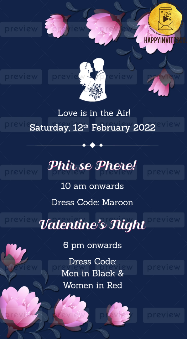 Slide 4:-Love is in the Air!12th February 2022, SaturdayPhir se Phere!10 am onwardsDress Code: MaroonValentine’s Night6 pm onwardsDress Code: Men in Black & Women in Red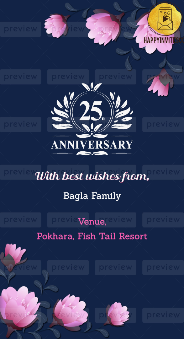 Slide 5In circle 25TH ANNIVERSARY CELEBRATION MonogramWith best wishes from,Bagla FamilyVenue,Pokhara, Fish Tail Resort